   Blair Road P. S.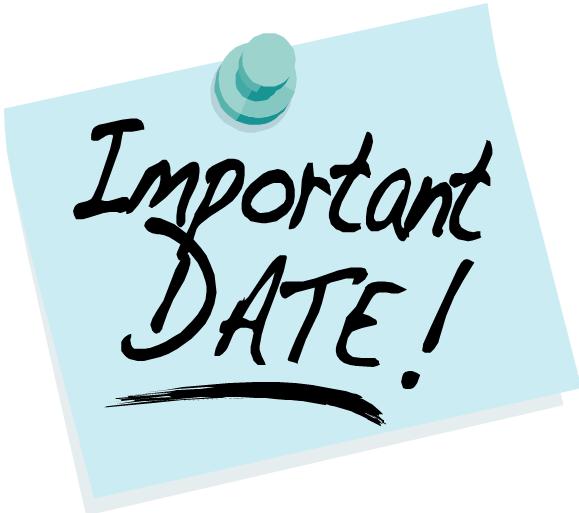 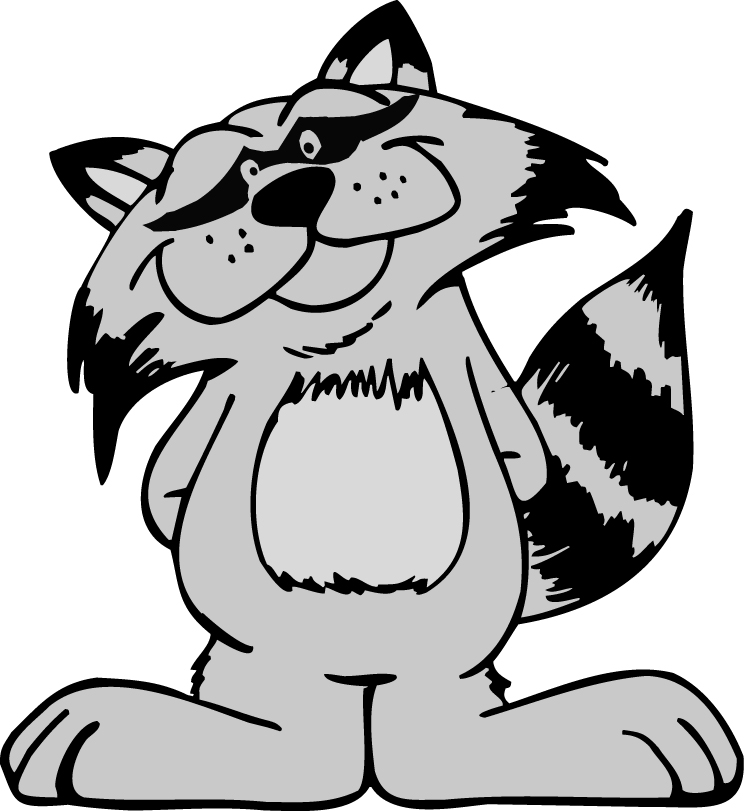 2017-2018  School Council Meeting Dates: All Parents/Guardians of Blair Road P.S. students are invited to join School Council as a voting member, with regular attendance, or just to enjoy a meeting. All Meetings are held in the Staff Room, beside the Main Office.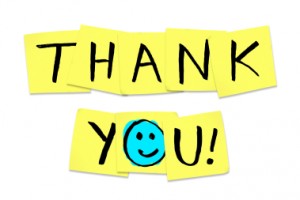 Date: Time:Wednesday, Sept. 20/176:00 p.m. – 7:30 p.m. Election DateWednesday, Oct. 11/176:00 p.m.– 7:30 p.m.Wednesday, Nov. 8 /176:00 p.m.– 7:30 p.m.No December meeting No December meeting Wednesday, Jan. 10/186:00 p.m.– 7:30 p.m. Wednesday, Feb. 28/186:00 p.m. – 7:30 p.m.No March MeetingWednesday, April 11/186:00 p.m.– 7:30 p.m.Wednesday, May 23/186:00 p.m.– 7:30 p.m.Wednesday, June 13/18Location  TBD